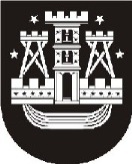 KLAIPĖDOS MIESTO SAVIVALDYBĖS MERASPOTVARKISDĖL klaipėdos miesto savivaldybės tarybos posėdžio sušaukimo2015 m. gruodžio 15 d. Nr. M-59KlaipėdaVadovaudamasis Lietuvos Respublikos vietos savivaldos įstatymo 13 straipsnio 4 dalimi ir 20 straipsnio 2 dalies 1 punktu,šaukiu 2015 m. gruodžio 22–23 d. 9.00 val. kūrybinio inkubatoriaus Kultūros fabriko seminarų salėje A, Bangų g. 5A, Klaipėda, Klaipėdos miesto savivaldybės tarybos 10-ąjį posėdį.Darbotvarkė:1. Dėl Klaipėdos miesto savivaldybės 2016–2018 metų strateginio veiklos plano patvirtinimo. Pranešėja I. Butenienė.2. Dėl Klaipėdos miesto savivaldybės tarybos 2015 m. vasario 19 d. sprendimo Nr. T2-12 „Dėl Klaipėdos miesto savivaldybės 2015 metų biudžeto patvirtinimo“ pakeitimo. Pranešėja
R. Kambaraitė.3. Dėl Klaipėdos miesto savivaldybės tarybos 2012 m. vasario 28 d. sprendimo Nr. T2-37 „Dėl Klaipėdos miesto savivaldybės privatizavimo fondo lėšų naudojimo tvarkos aprašo patvirtinimo“ ir Klaipėdos miesto savivaldybės valdybos 2002 m. gegužės 29 d. sprendimo Nr. 312 „Dėl Finansavimo iš Privatizavimo fondo tvarkos patvirtinimo“ pripažinimo netekusiais galios. Pranešėja R. Kambaraitė.4. Dėl ilgalaikės paskolos ėmimo savivaldybės paskoloms refinansuoti. Pranešėja
R. Kambaraitė.5. Dėl Klaipėdos miesto kapinių statuso. Pranešėjas V. Juška.6. Dėl Klaipėdos miesto kapinių sąrašo skelbimo tvarkos aprašo patvirtinimo. Pranešėja
Z. Stankienė.7. Dėl prašymo paimti visuomenės poreikiams dalį žemės sklypo Klaipėdoje, Danės g. 6, kadastro Nr. 2101/0003: 259, pateikimo. Pranešėja R. Gružienė.8. Dėl didžiausio leistino valstybės tarnautojų ir darbuotojų, dirbančių pagal darbo sutartis, pareigybių skaičiaus Klaipėdos miesto savivaldybės administracijoje nustatymo. Pranešėja
J. Grigaitienė.9. Dėl Klaipėdos miesto savivaldybės tarybos 2013 m. vasario 28 d. sprendimo Nr. T2-36 „Dėl Klaipėdos miesto savivaldybės administracijos direktoriaus rezervo naudojimo taisyklių patvirtinimo“ pakeitimo. Pranešėja L. Čeponienė.10. Dėl Klaipėdos lopšelio-darželio „Švyturėlis“ nuostatų patvirtinimo. Pranešėja
L. Prižgintienė. 11. Dėl Klaipėdos miesto savivaldybės tarybos 2013 m. rugpjūčio 29 d. sprendimo
Nr. T2-217 „Dėl Klaipėdos Vitės pagrindinės mokyklos nuostatų patvirtinimo“ pakeitimo. Pranešėja L. Prižgintienė.12. Dėl Vaikų priėmimo į Klaipėdos miesto savivaldybės švietimo įstaigas, įgyvendinančias ikimokyklinio ir priešmokyklinio ugdymo programas, tvarkos aprašo patvirtinimo. Pranešėja L. Prižgintienė.13. Dėl Klaipėdos miesto savivaldybės tarybos 2011 m. kovo 17 d. sprendimo Nr. T2-71 „Dėl Priėmimo į Klaipėdos miesto savivaldybės bendrojo ugdymo mokyklas tvarkos aprašo patvirtinimo“ pakeitimo. Pranešėja L. Prižgintienė.14. Dėl Klaipėdos miesto savivaldybės tarybos 2012 m. rugpjūčio 30 d. sprendimo
Nr. T2-221 „Dėl savivaldybės bendrojo ugdymo mokykloms aptarnavimo teritorijų priskyrimo“ pakeitimo. Pranešėja L. Prižgintienė.15. Dėl pritarimo Klaipėdos rajono savivaldybės teritorijoje gyvenančių mokinių, besimokančių Klaipėdos miesto savivaldybės bendrojo ugdymo mokyklose, ūkio išlaidų kompensavimo sutarčiai. Pranešėja J. Ceplienė.16. Dėl vidutinės atlygintinos mokyklos ūkio lėšų kainos už mokinius, besimokančius Klaipėdos miesto savivaldybės bendrojo ugdymo mokyklose, nustatymo. Pranešėja J. Ceplienė. 17. Dėl Klaipėdos miesto savivaldybės 2016 metų viešųjų darbų programos patvirtinimo. Pranešėja A. Velykienė.18. Dėl pritarimo Rusijos Federacijos Kaliningrado miesto apygardos ir Lietuvos Respublikos Klaipėdos miesto savivaldybės partnerystės sutarties projektui. Pranešėja
A. Velykienė.19. Dėl pritarimo dalyvauti projekte „Pietų Baltijos krantas – ilgalaikių laivybos krypčių tarp šalių kūrimas MARRIAGE bendradarbiavimo tinklų pagrindu“ partnerio teisėmis. Pranešėja
A. Velykienė.20. Dėl viešosios įstaigos „Atlanto“ futbolo klubo ir Lietuvos sporto draugijos „Žalgiris“ atleidimo nuo žemės nuomos mokesčio mokėjimo. Pranešėja K. Petraitienė.21. Dėl Žymių žmonių, istorinių datų, įvykių įamžinimo ir gatvių pavadinimų suteikimo komisijos pirmininko patvirtinimo. Pranešėjas N. Lendraitis.22. Dėl Romualdo Igno Bloškio atminimo įamžinimo Klaipėdoje. Pranešėjas N. Lendraitis.23. Dėl Ievos Simonaitytės atminimo įamžinimo Klaipėdoje. Pranešėjas N. Lendraitis.24. Dėl Biudžetinės įstaigos Klaipėdos miesto visuomenės sveikatos biuro nuostatų patvirtinimo. Pranešėja J. Asadauskienė.25. Dėl stebėtojų skyrimo į Klaipėdos mieste esančių viešųjų asmens sveikatos priežiūros įstaigų stebėtojų tarybas. Pranešėja J. Asadauskienė.26. Dėl Klaipėdos miesto savivaldybės socialinių paslaugų 2016 metų plano patvirtinimo. Pranešėja A. Liesytė.27. Dėl Klaipėdos miesto jaunimo reikalų tarybos pirmininko patvirtinimo. Pranešėja
J. Činauskaitė-Cetiner.28. Dėl Klaipėdos miesto akademinių reikalų tarybos pirmininko patvirtinimo. Pranešėja
J. Činauskaitė-Cetiner.29. Dėl Klaipėdos miesto savivaldybės tarybos 2015 m. balandžio 14 d. sprendimo
Nr. T2-63 „Dėl pritarimo Klaipėdos miesto 2014–2020 metų integruotų investicijų programos projektui“ pakeitimo. Pranešėja E. Jurkevičienė.30. Dėl Klaipėdos miesto savivaldybės vietinės rinkliavos už komunalinių atliekų surinkimą iš atliekų turėtojų ir atliekų tvarkymą mažinimo. Pranešėja R. Povilanskienė.31. Dėl paviršinių (lietaus) nuotekų tinklų ir įrenginių tvarkytojo paskyrimo. Pranešėja
I. Šakalienė.32. Dėl keleivių vežimo kainų patvirtinimo. Pranešėjas R. Mockus.33. Dėl Klaipėdos miesto savivaldybės tarybos 2013 m. gegužės 30 d. sprendimo
Nr. T2-132 „Dėl VšĮ „Klaipėdos keleivinis transportas“ teikiamų paslaugų įkainių patvirtinimo“ pakeitimo. Pranešėjas R. Mockus.34. Dėl Vietinės rinkliavos už naudojimąsi savivaldybės tarybos nustatytomis mokamomis vietomis automobiliams statyti tvarkos. Pranešėjas R. Mockus.35. Dėl savivaldybės būsto nuomos sąlygų pakeitimo. Pranešėja D. Netikšienė.36. Dėl socialinio būsto nuomos sąlygų pakeitimo. Pranešėja D. Netikšienė.37. Dėl ilgalaikio nematerialiojo turto perdavimo valstybės nuosavybėn. Pranešėjas
E. Simokaitis.38. Dėl Klaipėdos miesto savivaldybės tarybos 2012 m. sausio 27 d. sprendimo Nr. T2-30 „Dėl Klaipėdos miesto savivaldybės nuomojamo turto sąrašo patvirtinimo“ pakeitimo. Pranešėjas
E. Simokaitis.39. Dėl savivaldybės būstų pardavimo. Pranešėjas E. Simokaitis.40. Dėl turto perdavimo valdyti, naudoti ir disponuoti patikėjimo teise savivaldybės biudžetinėms įstaigoms. Pranešėjas E. Simokaitis.41. Dėl lietaus nuotekų tinklų pirkimo. Pranešėjas E. Simokaitis.42. Dėl pritarimo Koncesijos sutarčiai dėl Klaipėdos miesto kempingo valdymo ir naudojimo koncesijos suteikimo ir vykdymo. Pranešėjas E. Simokaitis.43. Dėl pritarimo Klaipėdos miesto savivaldybės tarybos kontrolės komiteto 2015 metų veiklos ataskaitai. Pranešėjas A. Barbšys.ParengėSavivaldybės tarybos ir mero sekretoriato vyriausioji specialistėVirginija Palaimienė, tel. 39 60 692015-12-15Savivaldybės merasVytautas Grubliauskas